О порядке выжигания сухой травянистой растительности на территории сельского поселения Канаш муниципального района Шенталинский  Самарской области.В соответствии с Федеральным законом от 21 декабря 1994 года № 69-ФЗ «О пожарной безопасности», постановлением Правительства РФ от 25 апреля 2012 года № м390 «О противопожарном режиме», приказом МЧС России № 26 от 26 января 2016 года «Об утверждении порядка использования открытого огня и разведения костров на землях сельскохозяйственного назначения и землях запаса», Закона Самарской области № 115-ГД от 1 ноября 2007 года «Об административных правонарушениях на территории Самарской области»,  Администрация сельского поселения Канаш муниципального района Шенталинский  Самарской областиПОСТАНОВЛЯЕТ:С целью предотвращения пожаров, связанных с неконтролируемыми выжиганиями сухой травянистой растительности:- утвердить прилагаемый Порядок определения мест и способов разведения костров, сжигания мусора, травы, листвы и иных отходов, материалов или  изделий на территории общего пользования в поселении,- утвердить прилагаемый Перечень мест для разведения костров и установки мангалов на территориях общего пользования в поселении.     2.  Осуществлять контроль  за выполнением мер пожарной безопасности в               жилом секторе, объектах экономики на территории сельского поселения    Канаш муниципального района Шенталинский  Самарской области.       3.  Опубликовать настоящее постановление в газете «Вестник поселения Канаш» и на официальном сайте Администрации в сети Интернет kanash@shentala.su       4.  Настоящее постановление вступает в силу со дня его официального опубликования.       5.   Контроль за исполнением настоящего постановления оставляю за собой. Глава сельского поселения Канаш                              Н.В. ЗайнутдиноваПриложение 1 к  постановлению администрации сельского поселения Канашмуниципального района Шенталинский Самарской областиот  09.04.2020 г. №  14-пПорядок установления мест и способов разведения костров, а также сжигания мусора, травы, листьев и иных отходов, материалов или изделий на территории сельского поселения Канаш1. Настоящий Порядок установления мест и способов разведения костров, а также сжигания мусора, травы, листьев и иных отходов, материалов или изделий на территории сельского поселения Канаш (далее – Порядок) устанавливает обязательные требования пожарной безопасности к использованию открытого огня и разведению костров (далее – использование открытого огня) на территории сельского поселения Канаш (далее – сельского поселения).2. Использование открытого огня должно осуществляться в специально оборудованных местах при выполнении следующих требований:а) место использования открытого огня должно быть выполнено в виде котлована (ямы, рва) не менее чем 0,3 метра глубиной и не более 1 метра в диаметре или площадки с прочно установленной на ней металлической емкостью (бочка, бак, мангал) или емкостью, выполненной из иных негорючих материалов, исключающих возможность распространения пламени и выпадения сгораемых материалов за пределы очага горения, объёмом не более 1 куб. метра;б) место использования открытого огня должно располагаться на расстоянии не менее 50 метров от ближайшего объекта (здания, сооружения, постройки, открытого склада, скирды), 100 метров – от хвойного леса или отдельно растущих хвойных деревьев и молодняка и 30 метров – от лиственного леса или отдельно растущих групп лиственных деревьев;в) территория вокруг места использования открытого огня должна быть очищена в радиусе 25-30 метров от сухостойных деревьев, сухой травы, валежника, порубочных остатков, других горючих материалов и отделена противопожарной минерализованной полосой шириной не менее 1,4 метра;г) лицо, использующее открытый огонь, должно быть обеспечено первичными средствами пожаротушения для локализации и ликвидации горения, а также мобильным средством связи для вызова подразделения пожарной охраны.3. При использовании открытого огня в металлической емкости или емкости, выполненной из иных негорючих материалов, исключающей распространение пламени и выпадение сгораемых материалов за пределы очага горения, минимально допустимые расстояния, предусмотренные подпунктами «б» и «в» пункта 2 настоящего Порядка, могут быть уменьшены вдвое. При этом устройство противопожарной минерализованной полосы не требуется4. В целях своевременной локализации процесса горения емкость, предназначенная для сжигания мусора, должна использоваться с металлическим листом, размер которого должен позволять полностью закрыть указанную емкость сверху.5. При использовании открытого огня и разведения костров для приготовления пищи в специальных несгораемых емкостях (например: мангалах, жаровнях) на садовых земельных участках, относящихся к землям сельскохозяйственного назначения, противопожарное расстояние от очага горения до зданий, сооружений и иных построек допускается уменьшать до 5 метров, а зону очистки вокруг емкости от горючих материалов – до 2 метров.6. При увеличении диаметра зоны очага горения должны быть выполнены требования пункта 2 настоящего Порядка. При этом на каждый очаг использования открытого огня должно быть задействовано не менее 2-х человек, обеспеченных первичными средствами пожаротушения.7. В течение всего периода использования открытого огня до прекращения процесса тления должен осуществляться контроль за нераспространением горения (тления) за пределы очаговой зоны.8. Использование открытого огня запрещается:— на торфяных почвах;— при установлении на соответствующей территории особого противопожарного режима;— при поступившей информации о приближающихся неблагоприятных или опасных для жизнедеятельности людей метеорологических последствиях, связанных с сильными порывами ветра;— под кронами деревьев хвойных пород;— в емкости, стенки которой имеют огненный сквозной прогар;— при скорости ветра, превышающей значение 5 метров в секунду, если открытый огонь используется без металлической емкости или емкости, выполненной из иных негорючих материалов, исключающей распространение пламени и выпадение сгораемых материалов за пределы очага горения;— при скорости ветра, превышающей значение 10 метров в секунду;9. В процессе использования открытого огня запрещается:— осуществлять сжигание горючих и легковоспламеняющихся жидкостей (кроме жидкостей, используемых для розжига), взрывоопасных веществ и материалов, а также изделий и иных материалов, выделяющих при горении токсичные и высокотоксичные вещества;— оставлять место очага горения без присмотра до полного прекращения горения (тления);— располагать легковоспламеняющиеся и горючие жидкости, а также горючие материалы вблизи очага горения.10. После использования открытого огня место очага горения должно быть засыпано землей (песком) или залито водой до полного прекращения горения (тления).11. На озелененных территориях общего пользования, придомовых территориях многоквартирных домов и прилегающих к ним территориях разводить костры, сжигать листву и мусор, в том числе с использованием бочек, баков, мангалов или емкостей, выполненных из иных негорючих материалов, запрещается.Приложение 2 к  постановлению администрации сельского поселения Канашмуниципального района Шенталинский Самарской областиот  09.04.2020 г. №  14-пПЕРЕЧЕНЬмест для разведения костров на территориях общего пользования сельского поселения Канаш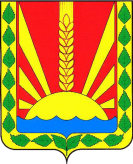 Администрациясельского поселения                   КанашмуниципальногорайонаШенталинскийСамарской области        ПОСТАНОВЛЕНИЕ        от  09.04.2020г. № 14-п      ________________________п. Романовка, ул. Центральная, 9т.8-(252) 42-2-86№ п/пМесто расположенияПримечание1.Ул. Центральная, территория СДК Сжигание чучела Масленицы